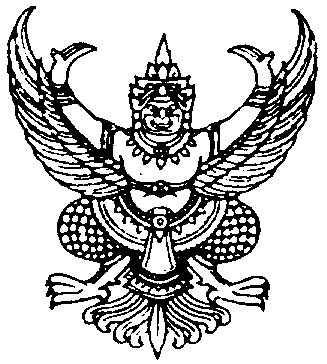 ประกาศเทศบาลตำบลยุโปเรื่อง ประกาศใช้แผนยุทธศาสตร์การพัฒนา (พ.ศ.2558-2562)***************		อาศัยอำนาจตามระเบียบกระทรวงมหาดไทย  ว่าด้วยการจัดทำแผนพัฒนาองค์กรปกครองส่วนท้องถิ่น พ.ศ.2548 ข้อ 16  โดยเทศบาลตำบลยุโปได้ดำเนินการจัดทำแผนยุทธศาสตร์การพัฒนา (พ.ศ. 2558-2562) ได้รับความเห็นชอบจากคณะกรรมการพัฒนาท้องถิ่น เมื่อวันที่ 25 มิถุนายน 2557  และได้เสนอต่อผู้บริหาร พิจารณา อนุมัติเป็นที่เรียบร้อยแล้วเพื่อให้การจัดทำแผนยุทธศาสตร์ฯ เป็นไปด้วยความเรียบร้อยและถูกต้องตามระเบียบกระทรวงมหาดไทยว่าด้วยการจัดทำแผนพัฒนาองค์กรปกครองส่วนท้องถิ่น ข้อ 16 (4)  จึงประกาศ ใช้แผนยุทธศาสตร์การพัฒนา (พ.ศ. 2558 -2562) ให้ทุกท่านได้รับทราบและตรวจสอบการดำเนินการตามยุทธศาสตร์การพัฒนา ( พ.ศ.2558-2562 ) ทั้งนี้เพื่อประโยชน์สูงสุดของประชาชนและท้องถิ่นต่อไป รายละเอียดแนบท้ายประกาศนี้		จึงประกาศให้ทราบโดยทั่วกัน	 		     ประกาศ ณ  วันที่  26   เดือน  มิถุนายน   พ.ศ. 2557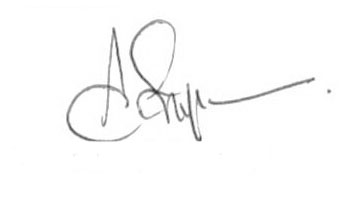 (นายธานินทร์   บือราแง)                    นายกเทศมนตรีตำบลยุโป